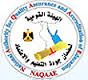 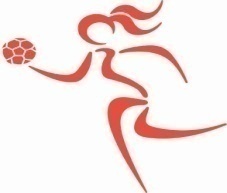  أمانة مجلس الكلية                                                                                       كلية التربية الرياضية للبناتمجلس الكلية الجلسة ( 195 )  المنعقدة يوم الأحد الموافق  15  /  4 / 2018 م** أولاً : المصادقات :ــ**  محضر الجلسة السابقة رقم  (  194 )  بتاريخ   18 / 3 /  2018 م ** القـــــــــرار :ــــ   ...................................................................................................**   ثانياً :ـــ  موضوعات الجلسة الحالية **  الموضوع ( 1 ) :                     المذكرة المعروضة من قسم الرياضات المائية والمنازلات بالكلية والمتضمنة موافقة مجلس القسم بتاريخ 11 / 4 / 2018م على الطلب المقدم من السيدة الدكتور / فتحية محمد عبد الرؤوف ـ الأستاذ المساعد بذات القسم والذى تلتمس فية الموافقة على تجديد الأجازة الممنوحة لسيادتها لمدة عام بدون ن مرتب رعاية طفل 0       ** القـــــــــرار :ــــ (( الموافقـــــــــــــــــــــــــة )ــــــــــــــــــــــــــــــــــــــــــــــــــــــــــــــــــــــــــــــــــــــــــــــــــــــــــــــــــــــــــــــــــــــــــــــــــــــــــــــــــــــــــــــــــــــــــــــــــــــــــــــــــــــــــــــــــــــــــــــــــــــــــــــــــــــــــــــــــــــــــــــــــــــ** جدول أعمال مجلس الكلية الجلسة 195 بتاريخ 15 / 4/ 2018 م**  الموضوع ( 2 ) :                   المذكرة المعروضة من قسم الدراسات العليا والبحوث بالكلية والمتضمنة موافقة مجلس قسم مسابقات الميدان والمضمار  بالكلية بتاريخ 5 / 4/ 2018م وموافقة لجنة الدراسات العليا والبحوث بتاريخ     / 4 / 2018 م على مناقشة الدارسة / منيرة السيد السيد بدرـ فى موضوع(( تأثير أستخدام بعض التدريبات البصرية على تحسين مرحلة التسليم والتسلم لسباق التتابع  )) وتتكون لجنة المناقشة والحكم من الأساتذة :ــ** القـــــــــرار :ــــ (( الموافقــــــــــــــــــــــــــــــــــــــــــة )))**  الموضوع ( 3 ) :           بشأن عرض جدول بمواعيد الأمتحان التطبيقى للفصل الدراسى الثانى للعام الجامعى 2017/2018م0 من الفترة 26/4/2018م0 حتى 9/5/2018م  ** القـــــــــرار :ــــ (( الموافقــــــــــــــــــــــــــــــــــــــــــة )))ــــــــــــــــــــــــــــــــــــــــــــــــــــــــــــــــــــــــــــــــــــــــــــــــــــــــــــــــــــــــــــــــــــــــــــــــــــــــــــــــــــــــــــــــــــــــــــــــــــــــــــــــــــــــــــــــــــــــــــــــــــــــــــــــــــــــــــــــــــــــــــــــــــــــــــ** جدول أعمال مجلس الكلية الجلسة 195 بتاريخ 15 / 4 / 2018 م**  الموضوع ( 4 ) :                              المذكرة المعروضة من قسم الألعاب بالكلية والمتضمنة موافقة مجلس القسم بتاريخ 11 / 4 / 2018 م على تعيين السيدة / أزهار نبيل فؤاد أحمد ـ   بذات القسم بناء على الطلب المقدم منها حيث أنها منحت درجة الماجستير فى التربية الرياضية ووافق مجلس الكلية بتاريخ 18 / 3/ 2018م . ووافق مجلس الجامعة بتاريخ 7 / 4 / 2018م على منحها درجة الماجستير فى التربية الرياضية 0     ** القـــــــــرار :ــــ .الموافقــــــــــــــــــــــــــــــــةـــــــــــــــــــــــــــــــــــــــــــــــــــــــــــــــــــــــــــــــــــــــــــــــــــــــــــــــــــــــــــــــــــــــــــــــــــــــــــــــــــــــــــــــــــــــــــــــــــــــــــــــــــــــــــــــــــــــــــــــــــــــــــــــــــــــــــــــــــــــــــــــــــــــــــــــــ** جدول أعمال مجلس الكلية الجلسة 184 بتاريخ 21 / 5 / 2017 م** موضوعات شئون عاملين أعضاء هيئة التدريس  **** موضوعات قسم الدراسات العليا والبحوث  **1ـ  أ0د: أيمان محمد نصر استاذ مسابقات الميدان والمضمار بكلية التربية الرياضية بنات 0جامعة الزقازيق           (مناقشا )2ـ أ0د: محمد محمد أبراهيم أستاذ تدريب العاب القوى ووكيل الكلية لشئون التعليم والطلاب بكلية التربية الرياضية بورسعيد 0                             ( مناقشا) 3ـ أ0د: سحر رشدى محمود شبانه  أ ستاذ تدريب مسابقات الميدان والمضمار بكليةالتربية الرياضية للبنات ـ جامعة الزقازيق 0                                                     ( مشرفا )   4ـ أ0د: عزيزة محمد عفيفىأستاذ تدريب مسابقات الميدان والمضمار بكلية التربية الرياضية للبنات ـ جامعة الزقازيق                      	 ( مشرفا )   موضوعات شئون التعليم والطلابموضوعات ما يستجد من أعمال